Тема: Закрепление. Состава слова. (3 класс, УМК «Школа России»)Тип урока: закрепление обобщение знаний учащихсяЦель: систематизация и упорядочивание знаний по теме «Состав слова»Задачи: создать условия для повышения интереса у уроку через дидактическую игру;отработать умение применять алгоритм разбора слова по составу;формировать умения анализировать, сопоставлять через выполнение различных упражнений и заданий;развивать умение сравнивать и находить сходства и различия в словах;развивать умение аргументировать и доказывать свое мнение;воспитывать личные качества учащихся (настойчивость, тактичность, солидарность, дружелюбие)Оборудование: индивидуальные карточки – кроссворды, мультимедиа проектор, компьютер, карточки  для рефлексии, тестХод урокаОрганизационный момент Прежде чем начать урок, создадим себе и окружающим хорошее настроение. А хорошее настроение начинается с улыбки. Улыбнемся друг другу. Подарим улыбки нашим гостям.Проверим готовность к уроку- Покажем, как мы учимся. Чтоб многое успеть Чтоб многое узнать, Скорее урок Нам нужно начинатьОткроем тетради. Запишем дату в тетрадь.II. Минутка чистописания. -Выписать каллиграфическим почерком буквы, буквосочетания, которые являются определёнными частями слова.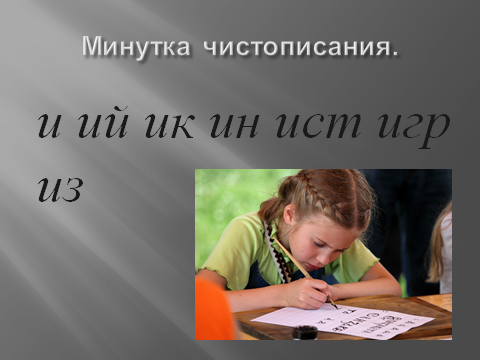 -окончание в слове дожди(и)         -окончание в слове осенний(ий)-суффикс в слове листик(ик)-суффикс в слове ветрище(ищ)-корень в слове играть(игр)-приставка в слове избежать(из)(и, ий, ик, ин, ист, игр, из)Выберите самое красивое сочетание и обведите в кружок.III. Актуализация знаний. Словарная работа. У вас на столе листочки с кроссвордом. Ваша задача вписать угаданное словарное слово в нужный номер.- Сейчас разгадав кроссворд, вы узнаете тему урока.1. Учебное помещение в школе. (Класс)2. Верхняя одежда. (Пальто)3. Корм для лошади. (Овес)4. Защитник Отечества. (Солдат)5. Лиственное дерево с белым стволом. (Береза)6. Красная девица сидит в темнице, а коса на улице. (Морковь)          7. Из чего состоит предложение? (Слова).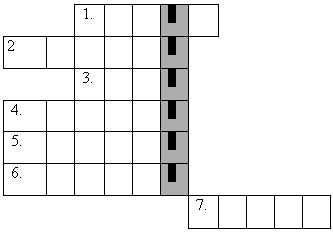 Внимательно посмотрите на отгаданный кроссворд.- Можно ли из кроссворда понять тему нашего урока? Кто может назвать тему урока?- Состав чего? (слова) А еще чего может быть? (поезда, вещества, военный)- Тема нашего урока « Состав слова. Закрепление»- Какие части слова вы знаете?(корень, приставка,  окончание, суффикс ,основа)- Что является главной частью в слове? - Что называется приставкой?- Как пишутся приставки со словами? - Что называется суффиксом?- Что называется окончанием?- Что называется основой слова?- Молодцы, правила вы знаете! А теперь посмотрим, как вы их применяете на практике.IV. Работа по теме урока.  учебник с.97 упр.183(работа в парах)Первый ряд будет выписывать слова, которые подходят к первой схеме.Второй ряд слова, которые подходят ко второй схеме.Третий ряд слова, которые подходят к третьей схеме.Проверка. Какие слова выписали к первой схеме? (почки, облако)   Какие слова выписали ко второй схеме? (звездочка, оленята, зернышко, дочка, кормушка)Какие слова выписали к третьей схеме? (подсвечник, пришкольный, заморозки, подорожник, поездка)Все ли мы выполнили задания. (Нет, у слова дочка стоит цифра 1). Что она обозначает?( Сделать звуко-буквенный разбор)дочка-(доч,кА)- 2 слогад-(д)- согл.,звон. парн., тверд.парн.о(о)- гласн.,удар.ч(ч,)- согл.,глух. непарн.,мягк. непарн.к(к)- согл.,глух.парн.,тверд.парн.а(а)- глас., безудар.5 б, 5 зв.V. Физкультминутка. - Внимательно читайте слова, которые я буду показывать, если в слове есть приставка, вы поворачиваетесь, друг к другу и обмениваетесь хлопками. А если в слове нет приставки - вы разводите руки в стороны.подписать, писать, делать, сделать, вез, вывез, занес, перенес, несVI. ЗакреплениеРабота в группах.Каждая группа  выбирает карточку,(№ 1) на обратной стороне которой написан корень1  карточка-  корень " зим";2 карточка - корень "лёд";3 карточка - корень "мороз"; 4 группы - корень "снег";Каждая группа должна дать ответ (вопросы для всех групп одинаковые, на слайде)1. Подберите и запишите родственные слова, используя данный корень, чтобы они являлись разными частями речи.2. Подберите и назовите слово, которое состоит только из корня и окончания (может быть нулевое)3. Подберите и назовите слово, которое образовано с помощью суффикса 4. Подберите и назовите слово, которое образовано при помощи приставки и суффикса одновременно.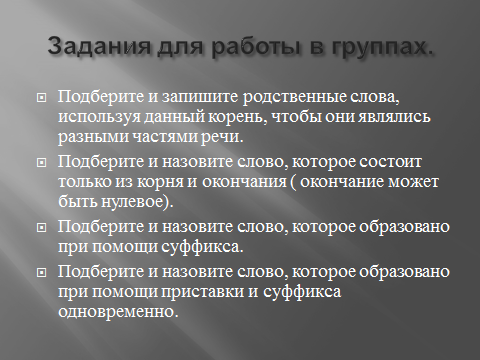 Отчёт групп и оценка. Если группа ответила правильно, поднимите вверх  зелёную сигнальную карточку, если допустила ошибки - красную сигнальную карточку.VI.Самостоятельная работаТЕСТ:Выбери один из ответов на каждый вопрос.Обведите букву, соответствующую ответу.1 Часть, без которой слово не может существовать?Д) суффикс;З) корень;О) окончание.2 Родственные слова это:У) слова разные по смыслу;Н) слова, которые имеют общую часть и сходны по смыслу.3 Окончание служит для связи слов в предложенииЕ) нет;А) да.4 Суффикс служит для образования новых словМ) нет;Т) да.5 Корень – это:О) общая часть родственных слов;И) общая часть слов.6 Разбор слова по составу надо начинать с :С) корня;П) приставки;К) окончания.7 Приставка служит для образования новых слов.И) да;Н) нет.Запиши все обведенные буквы по порядку.Какое слово получилось? __________________(ЗНАТОКИ)VII. РефлексияА теперь, отгадайте, что вас ждёт дальше: составьте слово по подсказкам.Слово состоит из 4 частей.Корень тот же, что и в словах: обмен, изменить, меняла (мен)Приставка, как в слове переход.Суффикс тот же, что в словах травка, шубка (к)Окончание –первая буква алфавита (-а)Ответ: переменка.И у вас –переменка. Урок окончен. Отдыхайте